Waiting Room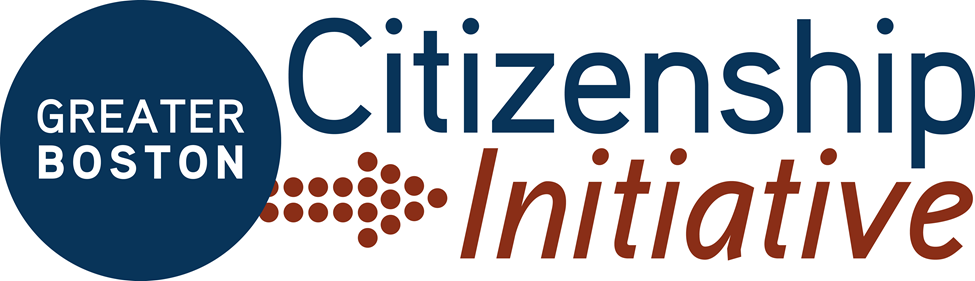 